2009年注册会计师考试《审计》真题新制度一、单项选择题(本题型共6大题，20小题，每小题l分，本题型共20分。每小题只 有一个正确答案，请从每小题的备选答案中选出一个你认为正确的答案，在答题卡 相应位置上用28铅笔填涂相应的答案代码。答案写在试题卷上无效。)(一)A注册会计师负责审计甲公司20×8年度财务报表。在运用重要性水平时，A注册会计师遇到下列事项，请代为做出正确的专业判断。1.在理解重要性概念时，下列表述中错误的是( )。A.重要性取决于在具体环境下对错报金额和性质的判断B.如果一项错报单独或连同其他错报可能影响财务报表使用者依据财务报表做出的经济决策，则该项错报是重大的C.判断一项错报对财务报表是否重大，应当考虑对个别特定财务报表使用者产生的影响D.较小金额错报的累计结果，可能对财务报表产生重大影响【答案】C【解析】教材p165-1662.在确定重要性水平时，下列各项中通常不宜作为计算重要性水平基准的是( )。A.持续经营产生的利润 B.非经常性收益C.资产总额 D.营业收入【答案】B【解析】教材p1703.使用重要性水平，可能无助于实现下列目的的是( )。A.确定风险评估程序的性质、时间和范围B.识别和评估重大错报风险C.确定进一步审计程序的性质、时间和范围D.确定重大不确定事项发生的可能性【答案】D【解析】教材P165,P170。考前一周串讲“P165倒数第一段，打勾。” (二)A注册会计师负责审计甲公司20×8年度财务报表。在确定审计证据的充分性和适当性时，A注册会计师遇到下列事项，请代为做出正确的专业判断。4.在确定审计证据的数量时，下列表述中错误的是( )。A.错报风险越大，需要的审计证据可能越多B.审计证据质量越高，需要的审计证据可能越少C.审计证据的质量存在缺陷，可能无法通过获取更多的审计证据予以弥补D.通过调高重要性水平，可以降低所需获取的审计证据的数量【答案】D【解析】教材P181，教材P183，教材P172。5.在确定审计证据的相关性时，下列表述中错误的是( )。A.特定的审计程序可能只为某些认定提供相关的审计证据，而与其他认定无关B.针对某项认定从不同来源获取的审计证据存在矛盾，表明审计证据不存在说服力C.只与特定认定相关的审计证据并不能替代与其他认定相关的审计证据D.针对同一项认定可以从不同来源获取审计证据或获取不同性质的审计证据【答案】B【解析】教材P181～184，考前一周串讲“P181倒数第三、第二、第一段，打勾。”6.在确定审计证据的可靠性时，下列表述中错误的是( )。A.以电子形式存在的审计证据比口头形式的审计证据更可靠B.从外部独立来源获取的审计证据比从其他来源获取的审计证据更可靠C.从复印件获取的审计证据比从传真件获取的审计证据更可靠D.直接获取的审计证据比推论得出的审计证据更可靠【答案】C【解析】教材p182,考前一周串讲“P182证据比较原则的5点。”(三)A注册会计师负责审计甲公司20×8年度财务报表。在了解内部控制时，A注册会计师遇到下列事项，请代为做出正确的专业判断。7.职责分离要求将不相容的职责分配给不同员工。下列职责分离做法中正确的是 ( )。A.交易授权、交易执行、交易付款分离B.交易授权、交易记录、资产保管分离C.资产保管、交易执行、交易报告分离D.交易授权、交易付款、交易记录分离【答案】B【解析】教材p311第二段。8.持续监督活动应当贯穿于日常经营活动与常规管理工作。下列活动中属于持续监督 活动的是( )。A.审计委员会定期了解财务数据B.相应级别的员工复核采购业务流程中控制的执行情况C.注册会计师对年度财务报表进行审计D.内部审计人员对控制实施风险评估【答案】B【解析】教材p312第二段。9.在下列各项中，不属于内部控制要素的是( )。A.控制风险 B.控制活动 C.对控制的监督 D.控制环境【答案】A【解析】教材p296。10.在确定控制活动是否能够防止或发现并纠正重大错报时，下列审计程序中可能无法 实现这一目的的是( )。A.询问员工执行控制活动的情况 B.使用高度汇总的数据实施分析程序C.观察员工执行的控制活动 D.检查文件和记录【答案】B【解析】教材p299第一段。[NT:PAGE](四)A注册会计师负责审计甲公司20x8年度财务报表。在考虑利用专家的工作时，A注册会计师遇到下列事项，请代为偾出正确的专业判断。11.在确定是否需要利用专家的工作时，A注册会计师通常不需考虑的因素是( )。A.审计项目组成员对所涉及事项具有的知识和经验B.根据所涉及事项的性质、复杂程度和重要性确定的重大错报风险C.出具审计报告的时间要求D.预期获取的其他审计证据的数量和质量【答案】C【解析】教材P567的(二)。12.在计划利用专家的工作时，A注册会计师通常不需考虑的因素是( )。A.专家的专业胜任能力 B.专家的客观性C.专家在特定领域的声望和经验 D.专家的会计审计知识【答案】D【解析】教材P566～567。13.在将专家工作结果作为审计证据时，A注册会计师通常不需考虑的因素是( )。A.专家的工作范围是否适当B.专家的工作结果是否在财务报表中得到适当反映或支持相关认定C.是否在审计报告中披露专家工作结果D.专家使用的数据、假设和方法的合理性【答案】C【解析】教材P566的第三段。(五)A注册会计师负责审计甲公司20×8年度财务报表。在考虑甲公司运用持续经营假设的适当性时，A注册会计师遇到下列事项。请代为做出正确的专业判断。14.在确定管理层评估持续经营能力的适当性时，下列判断中正确的是( )。A.管理层评估持续经营能力的期间不得少于自资产负债表日起的6个月B.如果甲公司具有良好的盈利能力和外部资金支持，管理层无须针对持续经营能力做出评估C.如果存在超出评估期间但可能对持续经营能力产生疑虑的事项，管理层没有义务确定其潜在的影响D.管理层对持续经营能力做出评估时考虑的信息，应当包括A注册会计师实施审计程序获取的信息【答案】D【解析】教材P611倒数第七行。15.在下列事项中，最可能引起A注册会计师对持续经营能力产生疑虑的是( )。A.难以获得开发必要新产品所需资金 B.投资活动产生的现金流量为负数C.以股票股利替代现金股利 D.存在重大关联方交易【答案】A【解析】教材P608。16.在下列审计程序中，最有助于A注册会计师识别对持续经营能力产生重大疑虑的事项和情况的是( )。A.检查重要资产所有权文件，证实是否将资产作为抵押品B.向甲公司的律师函证，，确认因对外巨额担保等或有事项引发的或有负债C.将折旧政策与同行业的其他企业进行比较，确认折旧政策是否合理D.检查银行存款余额对账单和银行存款余额调节表，确认银行存款是否存在【答案】B【解析】教材P609倒数第四段“12”17.在管理层提出的下列应对计划中，最有可能缓解A注册会计师对持续经营能力的重大疑虑的是( )。A.建设新产品生产线，提高生产能力B.以低于市场的价格购买已租入的设备c.计划出售部分固定资产D.将经营租赁固定资产转换为融资租赁固定资产【答案】C【解析】教材P612倒数第一段(六)A注册会计师负责审计甲公司20×8年度财务报表。在审计期后事项时，A注册会计师遇到下列事项，请代为做出正确的专业判断。18.在下列审计程序中，A注册会计师最有可能获取期后事项审计证据的是( )。A.调查期后发生的长期负债的变化B.重新计算在期后处置的固定资产的折旧费C.确定期后人工费用率的变化是否已被授权D.询问在资产负债表日前记录但在期后支付的预计负债【答案】D【解析】教材P622倒数第四段“(6)”19.在向管理层询问可能影响财务报表的期后事项时，下列事项中不相关的是( )。A.是否发生新的担保B.是否发生重要人事变动C.是否签订或计划签订合并或清算协议D.是否计划发行新的债券【答案】B【解析】教材P62220.关于A注册会计师对期后事项的责任，下列表述中错误的是( )。A.有责任实施必要的审计程序，以确定截至审计报告日发生的期后事项是否均已得到识别B.在审计报告日后，没有责任针对财务报表实施审计程序C.在审计报告日后至财务报表报出日前，如果知悉可能对财务报表产生重大影响的事实，有责任采取措施D.在财务报表报出后，如果知悉可能对财务报表产生重大影响的事实，没有责任采取措施【答案】D【解析】教材P624第六段[NT:PAGE]二、多项选择题(本题型共6大题，20小题，每小题l分，本题型共20分。每小题均有多个正确答案，请从每小题的备选答案中选出你认为正确的答案，在答题卡相应位置上用28铅笔填涂相应的答案代码。每小题所有答案选择正确的得分;不答、错答、漏答均不得分。答案写在试题卷上无效。)(一)A注册会计师接受委托，对甲公司提供鉴证业务。A注册会计师遇到下列事项，请代为做出正确的专业判断。1.在确定鉴证标准是否适当时，A注册会计师应当考虑的因素有( )。A.中立性 B.完整性 C.相关性 D.客观性【答案】ABC【解析】教材P54,轻二P38单选第10题的变形。2.A注册会计师无法将鉴证业务风险降至零，其主要限制因素有( )。A.内部控制的固有局限性B.在获取和评价证据以及由此得出结论时涉及大量判断C.选择性测试方法的运用D.鉴证对象的特殊性【答案】ABCD【解析】教材P58-59,轻一P44简答题第3题。3.下列各项中，影响A注册会计师可获取证据的数量和质量的因素有( )A.鉴证对象和鉴证对象信息的特征B.与鉴证业务相关的资料的可获得性C.客观环境或甲公司管理层是否施加限制D.A注册会计师的专业胜任能力【答案】ABC【解析】教材P59。(二)A注册会计师负责审计甲公司20×8年度财务报表。在编制和归整审计工作底稿时，A注册会计师遇到下列事项，请代为做出正确的专业判断。4.编制的审计工作底稿应当使未曾接触该项审计工作的有经验的专业人士清楚了解审计程序、审计证据和重大审计结论。下列条件中，有经验的专业人士应当具备的有 ( )。A.了解相关法律法规和审计准则的规定B.在会计师事务所长期从事审计工作C.了解与甲公司所处行业相关的会计和审计问题D.了解注册会计师的审计过程【答案】ACD【解析】教材P265。5.在确定审计工作底稿的格式、内容和范围时，A注册会计师应当考虑的主要因素有 ( )。A.编制审计工作底稿使用的文字 B.审计工作底稿的归档期限C.实施审计程序的性质 D.已获取审计证据的重要程度【答案】CD【解析】教材P267,轻一P161简答第4题。6.在编制重大事项概要时，下列内容中属于重大事项的有( )。A.重大关联方交易B.异常或超出正常经营过程的重大交易C.导致A注册会计师难以实施必要审计程序的情形D.导致A注册会计师出具非标准审计报告的事项【答案】ABCD【解析】教材P269,与轻二P143多选第5题考核的知识点相同7.在归整或保存审计工作底稿时，下列表述中正确的有( )。A.如果未能完成审计业务，审计工作底稿的归档期限为审计业务中止日后的60天内B.在审计报告日后将审计工作底稿归整为最终审计工作档案是审计工作的组成部分，可能涉及实施新的审计程序或得出新的审计结论C.在完成最终审计档案的归整工作后，不得修改现有审计工作底稿或增加新的审计工作底稿D.如果A注册会计师未能完成审计业务，会计师事务所应当自审计业务中止日起，对审计工作底稿至少保存10年【答案】：AD【解析】：教材P274。(三)A注册会计师负责审计甲公司20×8年度财务报表。在设计和实施控制测试时，A注册会计师遇到下列事项，请代为做出正确的专业判断。8.在测试内部控制的运行有效性时，A注册会计师应当获取的审计证据有( )。A.控制是否存在B.控制在所审计期间不同时点是如何运行的C.控制是否得到一贯执行D.控制由谁执行【答案】：BCD【解析】：教材P341,轻一P197多选题第8题。【链接】与《2009年注会考试基础阶段应试指导及全真模拟试题》轻一P197多选题第8题相同。9.在确定控制测试的性质时，A注册会计师正确的做法有( )。A.当拟实施的进一步审计程序以控制测试为主时，应当获取有关控制运行有效性的更高的保证水平B.根据特定控制的性质选择所需实施审计程序的类型C.询问本身不足以测试控制运行的有效性，应当与其他审计程序结合使用D.考虑测试与认定直接相关和间接相关的控制【答案】：ABCD【解析】：教材P343-34410.在确定控制测试的范围时，A注册会计师正确的做法有( )。A.在风险评估时对控制运行有效性的拟信赖程度较高，通常应当考虑扩大实施控制测试的范围B.如果控制的预期偏差率较高，通常应当考虑扩大实施控制测试的范围C.对于一项持续有效运行的自动化控制，通常应当考虑扩大实施控制测试的范围D.如果拟信赖控制运行有效性的时间长度较长，通常应当考虑扩大实施控制测试的范围【答案】：ABD【解析】：教材P348-349,轻一P197多选第3题考核知识点相同。[NT:PAGE](四)A注册会计师负责审计甲公司20×8年度财务报表。在考虑设计和实施审计程序以发现管理层舞弊行为时，A注册会计师遇到下列情形，请代为做出正确的专业判断。11.甲公司在进行会计处理时存在下列情形，其中属于舞弊行为的有( )。A.不恰当地调整会计估计所依据的假设及改变原先做出的判断B.由于疏忽和误解有关事实而做出不恰当的会计估计c.故意推迟确认报告期内发生的交易或事项D.滥用或随意变更会计政策【答案】ACD【解析】教材P51212.在下列情形中，可能表明管理层存在舞弊动机或压力的有( )。A.竞争激烈或市场饱和，主营业务利润率不断下降B.需要大量举债才能满足研究开发支出的需求，以保持竞争力C.从事重大、异常或高度复杂的交易D.盈利能力或财务状况必须满足债务协议规定的条件【答案】ABD【解析】教材P504表21-113.在下列情形中，可能表明管理层存在舞弊借口的有( )。A.对A注册会计师施加限制，使其难以接触某些人员B.管理层没有及时纠正已发现的内部控制重大缺陷C.管理层过分强调保持或提高公司股票价格或盈利水平D.高层管理人员、法律顾问或治理层频繁变更【答案】ABC【解析】教材P506表21-1(五)A注册会计师负责审计甲公司20×8年度财务报表。在考虑与治理层沟通时，A注册会计师遇到下列事项，请代为做出正确的专业判断。14.在确定与甲公司治理结构中的哪些适当人员沟通时，下列做法中正确的有( )。A.如果甲公司设有审计委员会或监事会，应当着重与审计委员会或监事会沟通B.如果甲公司是集团的组成部分，沟通的对象除了包括甲公司的治理层，还可能包括集团治理层C.在与甲公司治理层沟通前，不应先与甲公司内部审计人员沟通D.在与甲公司治理层沟通前，应当先与甲公司管理层沟通【答案】AB【解析】教材P52815.在与治理层沟通A注册会计师的责任时，下列表述中正确的有( )。A.A注册会计师应当就其责任直接与治理层沟通B.A注册会计师承担对财务报表审计的责任可以减轻治理层的责任C.A注册会计师应当和治理层沟通与其履行对财务报告过程监督职责相关的重大事项D。A注册会计师通常不专门为识别与治理层沟通的补充事项设计程序【答案】ACD【解析】教材P529~530.16.在与治理层沟通计划的审计范围和时间时，通常包括的内容有( )。A.具体审计计划B.财务报表层次的重要性水平C.对与审计相关的内部控制采取的方案D.如何应对由于舞弊或错误导致的重大错报风险【答案】CD【解析】教材P53117.在确定与治理层沟通的时间时，A注册会计师下列做法中正确的有( )。A.对于计划事项的沟通，可以随同对业务约定条款的协商一并进行B.对于审计中遇到的重大困难，应当尽快予以沟通C.对于注意到的内部控制设计或执行中的重大缺陷，应当在审计结束后以管理建议书形式沟通D.对于审计中发现的与财务报表相关的事项，应当在最终完成审计工作前沟通【答案】ABD【解析】教材P542(六)A注册会计师负责审计甲公司20×8年度财务报表。在运用分析程序时，A注册会计师遇到下列事项，请代为做出正确的专业判断。18.下列关于分析程序的用法中，正确的有( )。A.将分析程序用作风险评估程序B.将分析程序用作实质性程序C.将分析程序用作控制测试程序D.将分析程序用作对财务报表进行总体复核的程序 .【答案】ABD【解析】教材P194.19.在确定实质性分析程序对特定认定的适用性时，A注册会计师通常考虑的因素有( )。A.在一段时期内是否存在可预期关系的大量交易B.评估的重大错报风险C.针对同一认定的细节测试D.数据之间是否存在稳定的可预期关系【答案】BC【解析】教材P196.20.在确定已记录金额和预期值之间可接受的差异额时，可能需要考虑的因素有( )。A.各类交易、账户余额、列报及相关认定的重要性和计划的保证水平B.通过降低可接受的差异额应对重大错报风险的可能性C.在期中测试后是否还要针对剩余期间测试D.财务信息和非财务信息的可分解程度【答案】ABC【解析】教材P198.[NT:PAGE]三、简答题(本题型共5小题。其中第1小题可以选用中文或英文解答，如使用中文解答，最高得分为6分;如使用英文解答，该小题须全部使用英文，最高得分为11分。第2小题至第5小题每小题6分。本题型最高得分为35分。在答题卷上解答，答在试题卷上无效。)1.ABC会计师事务所正在制订业务质量控制制度，经过领导层集体研究，确立了下列重大质量控制制度：(1)合伙人的晋升与考核以业务量为主要考核指标，同时考虑遵循质量控制制度和职业道德规范的情况;(2)对员工介绍的客户，由员工所在部门经理根据收费的高低自行决定是否承接;(3)所有审计工作底稿应当在业务完成后90日内整理归档;(4)由于尚未取得上市公司审计资格，不予执行项目质量控制复核制度;(5)无论审计项目组内部的分歧是否得到解决，审计项目组必须保证按时出具审计报告;(6)以每3年为一个周期，选取已完成业务进行检查，检查对象为当年度考核等级位列后3名的项目负责人。要求：针对上述(1)至(6)项，分别指出ABC会计师事务所可能违反质量控制准则的情形，并简要说明理由。【答案】(1)违反，表现在“合伙人的晋升与考核以业务量为主要考核指标”。理由：会计师事务所在业绩评价过程中要贯彻以质量为导向，使员工充分了解提高业务质量和遵守职业道德规范是晋升的主要途径，而不是以业务量为主要考核指标。(教材P70的第7段)(2)违反，表现在“由员工所在部门经理根据收费的高低自行决定是否承接业务”。理由：会计师事务所在决定承接业务时应当确保满足以下条件，即：①已考虑客户的诚信，没有信息表明客户缺乏诚信;②具有执行业务必要的素质、专业胜任能力、时间和资源;③能够遵守职业道德规范。而不是由部门经理根据收费的高低自行决定。(教材P66)(3)违反，表现在“对所有的审计工作底稿应当在业务完成后90日内整理归档”。理由：审计工作底稿的归档期限为审计报告日后或审计业务中止日后60天内。(教材P78的第2段，P274三、的第一段)(4)违反，表现在“尚未取得上市公司审计资格，就不予执行项目质量控制复核制度”。理由：会计师事务所除对上市公司财务报表审计业务必须实施项目质量控制复核外，还可以自行建立判断标准，确定对哪些涉及公众利益的范围较大，或已识别出存在重大异常情况或较高风险的特定业务，实施项目质量控制复核。(教材P76的第2段)(5)违反，表现在“无论审计项目组内部的分歧是否得到解决，审计项目组必须保证按时出具审计报告”。理由：只有意见分歧问题得到解决，项目负责人才能出具报告。(教材P75的第7段)(6)违反，表现在“检查对象为当年考核等级位列后3名的项目负责人”。理由：会计师事务所应当周期性地选取已完成的业务进行检查，周期最长不得超过三年。在每个周期内，应对每个项目负责人的业务至少选取一项进行检查。而不是仅对当年考核等级位列后3名的项目负责人进行检查。(教材P80(四)的第1段内容)2.ABC会计师事务所负责审计甲公司20×8年度财务报表，并委派A注册会计师担任审计项目组负责人。在审计过程中，审计项目组遇到下列与职业道德有关的事项：(1)A注册会计师与甲公司副总经理H同为京剧社票友，经H介绍，A注册会计师从其他企业筹得款项，成功举办个人专场演出。(2)审计项目组成员B与甲公司基建处处长I是战友，1将甲公司职工集资建房的指标转让给B，B按照甲公司职工的付款标准交付了集资款。(3)审计项目组成员C与甲公司财务经理J毕业于同一所财经院校。(4)审计项目组成员D的朋友于20×7年2月购买了甲公司发行的公司债券20万元。(5)ABC会计师事务所原行政部经理E于20×5年10月离开事务所，担任甲公司办公室主任。(6)甲公司系乙上市公司的子公司。20×8年末，审计项目组成员F的父亲拥有乙上市公司300股流通股股票，该股票每股市值为12元。要求：针对上述事项(1)至(6)，分别指出是否对审计项目组的独立性构成威胁，并简要说明理由。【答案】(1)威胁独立性，因为审计项目组成员A注册会计师与被审计单位管理人员H具有亲密关系，而且发生了直接经济利益关系。(2)威胁独立性，因为审计项目组成员B注册会计师与被审计单位管理层人员具有密切关系，并购买了被审计单位的商品且交易金额较大，发生了重大的商业关系。(教材P118)(3)不威胁独立性，虽然审计项目组成员注册会计师C与甲公司财务经理J毕业于同一所财经院校，但是二者不具有亲密关系，也没有发生经济利益。(4)威胁独立性，审计项目组成员D的朋友在审计客户中该买了债券，属于与审计项目组成员有密切关系的人员在审计客户中拥有直接经济利益的情形，将产生自身利益威胁。(教材P116第17行)(5)不威胁独立性，虽然事务所的行政部经理E已于20×5年10月加入审计客户担任办公室主任，但是他与事务所没有重要联系，而且其现在所处的职务对财务报表不产生重大影响。(教材P121第5段)(6)威胁独立性，审计项目组成员F 的直系亲属在可以对审计客户甲公司施加控制的的实体中拥有直接经济利益，并且审计客户对于该实体重要，因此产生了重大的自身利益威胁，没有任何防范措施可以消除这种威胁或将其降至可接受的低水平。3.A注册会计师负责审计甲公司20×8年度财务报表。甲公司本年度银行存款账户数一直为60个。甲公司财务制度规定，每月月末由与银行存款核算不相关的财务人员H针对每个银行存款账户编制银行存款余额调节表。A注册会计师决定运用统计抽样方法测试该项控制在全年的运行有效性。相关事项如下：(1)A注册会计师计算了各银行存款账户在20×8年12月31日余额的标准差，作为确定样本规模的一个因素。(2)在确定样本规模后，A注册会计师采用随机数表的方式选取样本。选取的一个银行存款账户余额极小，A注册会计师另选了一个余额较大的银行存款账户予以代替。(3)在对选取的样本项目进行检查时，A注册会计师发现其中一张银行存款余额调节表由甲公司银行存款出纳I代为编制，A注册会计师复核后发现该表编制正确，不将其视为控制偏差。(4)在对选取的样本项目进行检查后，A注册会计师将样本中发现的偏差数量除以样本规模得出的数值作为该项控制运行总体偏差率的最佳估计。(5)假设A注册会计师确定的可接受的信赖过度风险为10%，样本规模为45。测试样本后，发现1例偏差。当信赖过度风险为“10%”、样本中发现的偏差率为“1”时，控制测试的风险系数为“3.9”。要求：(1)计算确定总体规模，并简要回答在运用统计抽样方法对某项手工执行的控制运行有效性进行测试时，总体规模对样本规模的影响。(2)针对事项(1)至(4)，假设上述事项互不关联，逐项指出A注册会计师的做法是否正确。如不正确，简要说明理由。(3)针对事项(5)，计算总体偏差率上限。【答案】：(1)：总体规模=60×12=720(个)，对小规模总体而言，审计抽样比其他选择测试项目的方法效率低。在本题中，总体规模为720个，属于小规模总体，运用统计抽样方法对某项手工控制运行有效性进行测试的效率是比较低的。(教材P210第2段)(教材P210第二段)(2)：①不正确，因为标准差对确定样本规模没有影响，不需要计算标准差。②不正确，随机抽样应当遵循随机原则选取样本，不能更换样本。③不正确，出纳员岗位与编制银行存款余额调节表的岗位属于不相容岗位，应当职责分离控制，所以内部控制未能得到有效执行，属于控制偏差。④正确的(3)：总体偏差率上限=风险系数/样本量=3.9/45=8.7%。【链接】《2009年注会考试基础阶段应试指导及全真模拟试题》轻一P135的“七、控制测试的统计抽样运用”的知识点是相似的;与《2009年注会考试基础阶段应试指导及全真模拟试题》轻一的P142的单项选择题的第1题的考点基本是一致的;考前一周串讲“P211表10-5，打勾。同页倒数第一段，这两个选取样本的方法，有可能放在综合题里考核。”的知识点是一样的。4.A注册会计师负责对常年审计客户甲公司20×8年度财务报表进行审计，撰写了总体审计策略和具体审计计划，部分内容摘录如下：(1)初步了解20×8年度甲公司及其环境未发生重大变化，拟依赖以往审计中对管理层、治理层诚信形成的判断。(2)因对甲公司内部审计人员的客观性和专业胜任能力存有疑虑，拟不利用内部审计的工作。(3)如对计划的重要性水平做出修正，拟通过修改计划实施的实质性程序的性质、时间和范围降低重大错报风险。(4)假定甲公司在收入确认方面存在舞弊风险，拟将销售交易及其认定的重大错报风险评估为高水平，不再了解和评估相关控制设计的合理性并确定其是否已得到执行，直接实施细节测试。(5)因甲公司于20×8年9月关闭某地办事处并注销其银行账户，拟不再函证该银行账户。(6)因审计工作时间安排紧张，拟不函证应收账款，直接实施替代审计程序。(7)20×8年度甲公司购入股票作为可供出售的金融资产核算。除实施询问程序外，预期无法获取有关管理层持有意图的其他充分、适当的审计证据，拟就询问结果获取管理层书面声明。要求：针对上述事项(1)至(7)，逐项指出A注册会计师拟定的计划是否存在不当之处。如有不当之处，简要说明理由。【答案】：(1)不恰当，注册会计师必须了解被审计单位及其环境，同时必须了解被审计单位对诚信道德和价值观念的沟通和落实;(2)恰当;(3)不恰当，注册会计师应当通过修改计划实施的实质性程序的性质、时间和范围，降低检查风险，注册会计师无法降低重大错报风险。(4)不恰当，了解被审计单位相关控制的设计的合理性并确定是否已得到执行是必须要做的程序;(5)不恰当，注册会计师应当向被审计单位在本期存过款的银行发函，包括零账户和账户已结清的账户;(6)不恰当，除非有充分证据表明应收账款对财务报表不重要或注册会计师认为函证很可能无效的情况，否则注册会计师应当对应收账款实施函证;(7)恰当，见教材P626倒数第二段。5.A注册会计师负责对甲公司20×8年度财务报表进行审计。在对甲公司20×8年12月31日的存货进行监盘时，发现部分存货的财务明细账、仓库明细账、实物监盘三者的数量不一致，相关资料如下：库号　存货名称　财务明细账数量　仓库明细账数量　实物监盘数量1　a产品　35套　30套　30套2　b产品　27套　25套　27套3　c材料　1600公斤　1600公斤　1700公斤4　d材料　1200公斤　1200公斤　1000公斤要求：(1)根据监盘结果，假定不考虑舞弊以及财务明细账串户登记、仓库明细账串户登记的情况，逐项分析存货数量差异可能存在的主要原因。(2)针对存货的财务明细账数量与实物监盘数量不一致情况，简要说明应当实施哪些必要的审计程序。【答案】针对要求(1)：①对于a产品，产生的差异可能是财务部门少记已经发出的存货;②对于b产品，产生的差异可能是入库时仓库少记，出库时仓库多记;③对于c材料，产生的差异可能是外单位委托代销存货或已经销售存货未发出;④对于d材料，产生的差异可能是存货部分损耗或存货已经委托外单位销售。针对要求(2)：注册会计师应当查明原因，实施包括函证、检查出库单和入库单等程序，并建议被审计单位调整报表，做到账实相符。[NT:PAGE]四、综合题(本题型共2小题，每小题15分，本题型共30分。在答题卷上解答，答在试题卷上无效。答案中的金额用人民币万元表示，有小数点的保留两位小数，小数点两位后四舍五入。)1.A和B注册会计师首次接受委托，负责审计上市公司甲公司20×8年度财务报表。相关资料如下：资料一：甲公司持有联营企业40%的股权，20×8年度按权益法核算确认的投资收益占当年未审利润总额的30%。联营企业20×8年度财务报表由其他注册会计师审计。资料二：A注册会计师从固定资产明细账的期初余额中选取样本，检查采购合同和发票等原始单证，以获取与固定资产原值的期初余额相关的各项认定的审计证据。资料三：8注册会计师对主营业务收入的发生认定进行审计，编制了审计工作底稿，部分内容摘录如下(金额单位：万元)：记账凭证日期　记账凭证编号　记账凭证金额　发票日期　出库单日期20×8年1月5日　转字10　12　20×8年1月8日　20×8年1月8日20×8年2月20日　转字30　-120　20×8年2月20日　不适用20×8年2月28日　转字45　7　20×8年2月27日　20×8年2月27日20×8年3月20日　转字40　8　20×8年3月19日　20×8年3月19日略20×8年11月3日　转字4　10　20×8年11月2日　20×8年11月2日20×8年11月15日　转字28　200　20×8年11月14日　20×8年11月14日20×8年12月10日　转字50　250　20×8年12月10日　20×8年12月10日略略审计说明：(1)根据销售合同约定，在客户收到货物、验收合格并签发收货通知后，甲公司取得收取货款的权利。审计中已检查销售合同。(2)已检查记账凭证日期、发票日期和出库日期，未发现异常。发票和出库单中的其他信息与记账凭证一致。(3)11月转字28号和12月转字50号记账凭证反映的销售额较高，财务经理解释系调整售价所致。(4)2月转字30号记账凭证反映，甲公司在20×7年度销售并确认收入的一笔交易，于20×8年2月发生销货退回。甲公司未按规定调整20×7年度财务报表，前任注册会计师于20×8年3月对甲公司20×7年度财务报表出具了标准审计报告。审计说明：(1)根据销售合同约定，在客户收到货物、验收合格并签发收货通知后，甲公司取得收取货款的权利。审计中已检查销售合同。(2)已检查记账凭证日期、发票日期和出库单日期，未发现异常。发票和出库单中的其他信息与记账凭证一致。(3)11月转字28号和12月转字50号记账凭证反映的销售额较高，财务经理解释系调整售价所致。(4)2月转字30号记账凭证反映，甲公司在20×7年度销售并确认收入的一笔交易，于20×8年2月发生销货退回。甲公司未按规定调整20×7年度财务报表，前任注册会计师于20×8年3月对甲公司20×7年度财务报表出具了标准审计报告。资料四：因主导产品不符合国家环保要求，政府部门于20×8年12月要求甲公司在20×9年9月30日前停止生产和销售该类产品。A和B注册会计师复核了管理层对持续经营能力作出的评估和拟采取的应对措施，认为在编制财务报表时运用持续经营假设是适当的，但可能导致对持续经营能力产生重大疑虑的事项或情况存在重大不确定性。甲公司已在财务报表附注中作出充分披露。要求：(1)针对资料一，如果A和B注册会计师拟参与其他注册会计师对联营企业的风险评估工作，指出通常应当实施哪些审计程序。(2)针对资料二，假定不考虑其他条件，就答题卷第9页给出的与固定资产原值的期初余额相关的认定，逐项指出A注册会计师实施的审计程序是否可以获取充分、适当的审计证据;如果不能获取充分、适当的审计证据，指出针对这些认定应当实施的一项主要实质性程序和审计路径起点。将答案直接填入答题卷第9页相应的表格内。(3)针对资料三中的审计说明第(1)至(3)项，逐项指出8注册会计师实施的审计程序中存在的不当之处，并简要说明理由。(4)针对资料三中的审计说明第(4)项，假定不考虑其他条件，如果拟对20×8年度财务报表出具标准审计报告，按照《中国注册会计师审计准则第1511号——比较数据》的要求，指出管理层和注册会计师分别应当采取哪些措施。(5)假定只存在资料四所述情况，代为续编以下审计报告。将答案直接填入答题卷第11页。审计报告甲公司全体股东：(引言段略)一、管理层对财务报表的责任(略)二、注册会计师的责任(略)三、审计意见××会计师事务所中国注册会计师：A(盖章)(签名并盖章)中国注册会计师：B(签名并盖章)中国××市二○×九年×月×日【答案】针对要求(1)：主审注册会计师通常实施下列程序对组成部分的风险评估工作:(1)与其他注册会计师或组成部分的管理层讨论对被审计单位有重要影响的组成部分的业务活动;(2)与其他注册会计师讨论错误或舞弊导致组成部分的财务信息出现的重大错报风险;(3)复核其他注册会计师对已识别的重大错报风险所作工作的记录。针对要求(2)：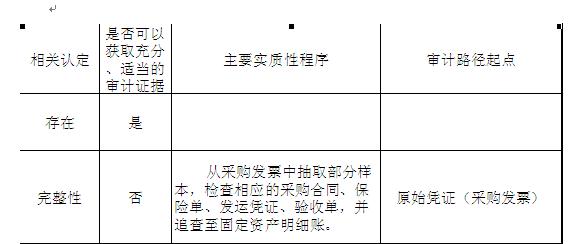 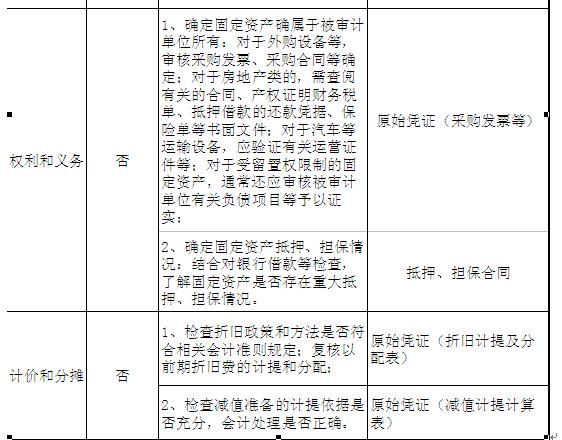 针对要求(3)：第(1)项的程序不妥，注册会计师除检查销售合同外，还应检查附有销售单的销售发票、装运凭证及购货方签发的收货通知;第(2)项的程序不妥，注册会计师还需要还应当确定销售发票是否连续编号;第(3)项的程序不妥，仅凭财务经理的解释不足以形成充分的审计证据。注册会计师怀疑其是否有虚假销售，比如未曾发货却已将销售发票登记入账、销售发票重复入账，向虚构的客户发货等情况。针对要求(4)：在同时满足下列条件时，应出具标准无保留意见的审计报告(1)管理层更正了上期报表，并且注册会计师重新出具了针对上期财务报表的审计报告;(2)本期财务报表中的比较数据已经得到恰当调整和列报，与更正后的上期财务报表一致，在附注中已对更正情况作了充分披露;(3)注册会计师已实施必要的审计程序，获取了充分、适当的审计证据。三、审计意见我们认为，甲公司财务报表已经按照企业会计准则和《企业会计制度》的规定编制，在所有重大方面公允反映了甲公司2008年12月31日的财务状况以及2008年度的经营成果和现金流量。我们提醒财务报表使用者关注，如财务报表附注×所述，因主导产品不符合国家环保要求，被政府部门责令于20×9年9月30日前停止生产和销售该类产品，虽然公司已在财务报表附注×中充分披露了拟采取的改善措施，但其持续经营能力仍然存在重大不确定性，可能无法在正常的经营过程中变现资产、清偿债务。本段内容不影响已发表的审计意见。2.甲公司主要从事小型电子消费品的生产和销售。A注册会计师负责审计甲公司20×8年度财务报表。资料一：A注册会计师在审计工作底稿中记录了所了解的甲公司情况及其环境，部分内容摘录如下：(1)甲公司于20×8年初完成了部分主要产品的更新换代。由于利用现有主要产品(T产品)生产线生产的换代产品(S产品)的市场销售情况良好，甲公司自20×8年2月起大幅减少了T产品的产量，并于20×8年3月终止了T产品的生产和销售。S产品和T产品的生产所需原材料基本相同，原材料平均价格相比上年上涨了约2%。由于S产品的功能更加齐全且设计新颖，其平均售价比T产品高约10%。(2)为加快新产品研发进度以应对激烈的市场竞争，甲公司于20×8年6月支付500万元购入一项非专利技术的永久使用权，并将其确认为使用寿命不确定的无形资产。最新行业分析报告显示，甲公司竞争对手乙公司已于20×8年初推出类似新产品，市场销售良好。同时，乙公司宣布将于20X9年12月推出更新一代的换代产品。(3)经董事会批准，甲公司于20×8年12月1日与丙公司股东达成协议，以1 800万元受让丙公司20%股权，并付讫股权受让款。20X9年1月25日，甲公司向丙公司派出1名董事(丙公司共有5名董事)参与其生产经营决策。(4)甲公司生产过程中产生的噪音和排放的气体对环境造成一定影响。尽管周围居民要求给予补偿，但甲公司考虑到现行法律并没有相关规定，以前并未对此作出回应。为改善与周围居民的关系，甲公司董事会于20×8年12月26日决定对居民给予总额为100万元的一次性补偿，并制定了具体的补偿方案。20×9年1月15日，甲公司向居民公布了上述补偿决定和具体补偿方案。资料二:A注册会计师在审计工作底稿中记录了所获取的甲公司财务数据，部分内容摘录如下(金额单位：万元)：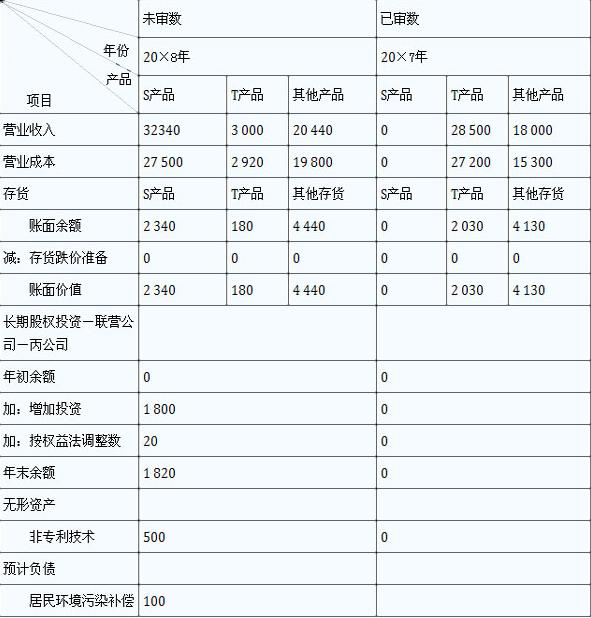 资料三：A注册会计师在审计工作底稿中记录了已实施的相关实质性程序，部分内容摘录如下：(1)抽取一定数量的20×8年度发运凭证，检查日期、品名、数量、单价、金额等是否与销售发票和记账凭证一致。(2)计算期末存货的可变现净值，与存货账面价值比较，检查存货跌价准备的计提是否充分。(3)对于外购无形资产，通过核对购买合同等资料，检查其入账价值是否正确。(4)根据有关合同和文件，确认长期股权投资的股权比例和持有时间，检查股权投资的核算方法是否正确。(5)根据具体的居民补偿方案，独立估算补偿金额，与公布的补偿金额进行比较。要求：(1)针对资料一(1)至(4)项，结合资料二，假定不考虑其他条件，逐项指出资料一所述事项是否可能表明存在重大错报风险。如果认为存在，简要说明理由，并分别说明该风险主要与哪些财务报表项目(仅限于营业收入、营业成本、存货、长期股权投资、无形资产和预计负债)的哪些认定相关。将答案直接填入答题卷第12页至第13页的相应表格内。(2)针对资料三(1)至(5)项实质性程序，假定不考虑其他条件，逐项指出上述实质性程序与根据资料一(结合资料--)识别的重大错报风险是否直接相关。如果直接相关，指出对应的是哪一项(或者哪几项)识别的重大错报风险，并简要说明理由。将答案直接填入答题卷第14页至第15页的相应表格内。【答案】事项序号　是否可能表明存在重大错报风险(是/否)理由　财务报表项目名称　财务报表项目的认定(1)　是①20×7年T产品的销售毛利率4.56%，20×8年S产品的销售毛利率14.97%，两者比较，S产品销售毛利率高于T产品的销售毛利率10.41%。但了解甲公司情况及其环境时，发现S产品与T产品的原材料基本相同，材料价格上涨2%，同时S产品销售价格比T产品提高了10%，所以S产品的毛利率高于T产品的毛利率不应超过10%，可能存在高估收入或低估成本的重大错报风险。②T产品已经被S产品所替代，且甲公司已经停止生产了T产品，20×8年末还有库存，所以T产品已经发生了跌价，但甲公司未计提存货跌价准备，存在存货计价的重大错报风险。营业收入、应收账款、营业成本存货　发生、存在、完整性、准确性、计价和分摊计价和分摊(2)　是　甲公司新购入的无形资产由于竞争对手新产品的上市以及更新一代产品的即将推出，已经发生了资产减值，但甲公司尚未针对该无形资产计提减值准备，可能存在无形资产计价方面的重大错报风险。　无形资产　计价和分摊(3)　是　甲公司以1800万元受让丙公司20%股权，并向丙公司派出1名董事(丙公司共有5名董事)参与其生产经营决策，仅从从这两个条件中，甲公司在20×8年度是否对丙公司具有重大影响存在疑问，因此在20×8年度可能存在因为提前采用权益法核算而多计长期股权投资账面价值(和投资收益)的风险　长期股权投资　存在、计价和分摊(4)　是　甲公司已经确定了赔偿的具体方案、金额，也已经公布了补偿方案，应该属于是一样确定的负债，但甲公司在预计负债项目下核算，并不恰当　预计负债　存在